Pracovní list: Kruh, kružnice, Thaletova věta a Thaletova kružnicePracovní list slouží žákům 8. tříd k domácímu procvičování, může však být také jedním z podkladů pro přípravu na přijímací zkoušky žákům 9. tříd.Cílem kapitoly je seznámit žáka s kruhem a kružnicí jako geometrickými útvary, jejich vlastnostmi a postupem konstrukce. Žák si osvojí vzorce pro výpočet obvodu a obsahu kruhu, délky kružnice a tyto vzorce dále používá ve slovních úlohách. Součástí kapitoly je také seznámení se s Thaletovou větou pojednávající o velikostech vnitřních úhlů trojúhelníku sestrojeného nad průměrem kružnice, konstrukce Thaletovy kružnice, vzájemná poloha přímky a kružnice, kružnic.Videa související s tématem:Nebojte se matematiky: Geometrické výpočtyŠkola doma (9. tř.): Thaletova věta a tečna ke kružniciŠkola doma (9. tř.): Obvod a obsah________________________________________________________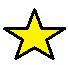 Tip: Pro úspěch v kapitole si v Malé trošce teorie pro začátek zopakuj základní pojmy a vlastnosti kruhu a kružnice. Zopakuj si také znění Thaletovy věty a postup při konstrukci tečen ke kružnici.Malá troška teorie pro začátekDEFINICE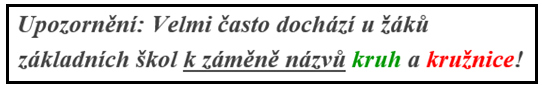 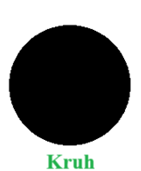 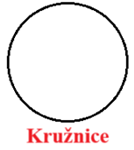 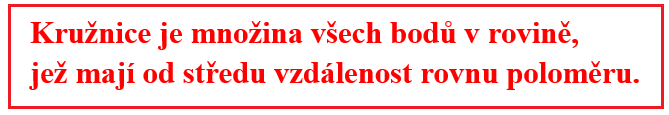 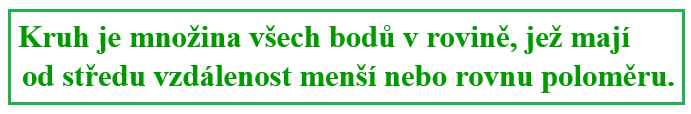 POPIS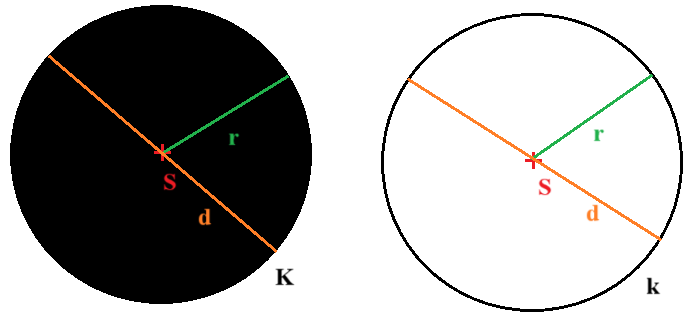 r … poloměr kruhu, kružniced … průměr kruhu, kružniceS … střed kruhu, kružnicePozn.: Kruh značíme velkým písmenem, kružnici malým písmenem.OBVOD, OBSAH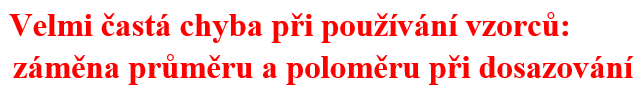 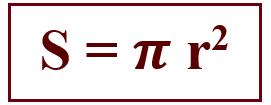 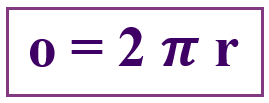 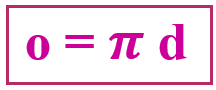 Pozn.: Rozlišujeme obvod kruhu, délku kružnice, počítáme obsah KRUHU. … takzvané Ludolfovo číslo; udává poměr obvodu kruhu (délky kružnice) k jeho (jejímu) průměru; čteme píJde o iracionální číslo (nelze je zapsat ve tvaru zlomku).Tato matematická konstanta je pojmenovaná po nizozemském matematikovi Ludolphu van Ceulenovi (16.–17. století, věnoval značnou část života výpočtu čísla , hodnotu vypočítal s přesností na 35 desetinných míst, konstanta má ovšem nekonečný počet desetinných míst).Současnost: Číslo  je vypočteno na 105 bilionů číslic (informace z roku 2024, Američtí vědci spočítali číslo pí na rekordních 105 bilionů desetinných míst).   ≐ 3,14VZÁJEMNÁ POLOHA PŘÍMKY A KRUŽNICEVnější přímka – nemá s kružnicí žádný společný bod, její vzdálenost od středu kružnice je větší než poloměr kružnice.Tečna – má s kružnicí jeden společný bod (takzvaný bod dotyku), její vzdálenost od středu kružnice je stejná jako poloměr kružnice.Sečna – má s kružnicí dva společné body, její vzdálenost od středu kružnice je menší než poloměr kružnice.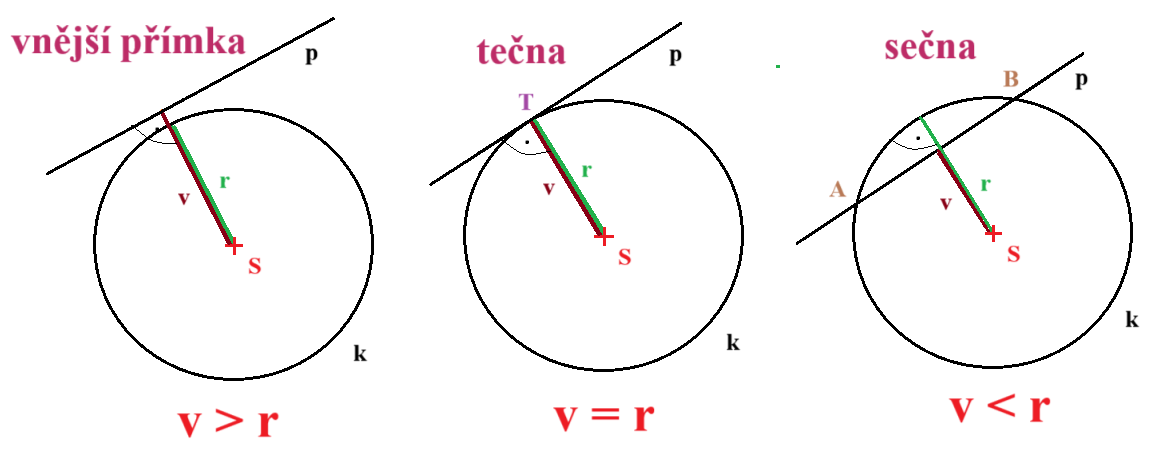 VZÁJEMNÁ POLOHA DVOU KRUŽNICKružnice nemají žádný společný bod, leží vně sebe.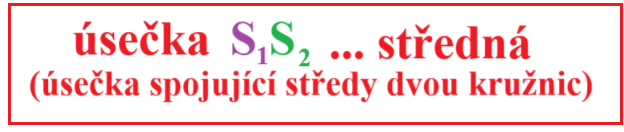 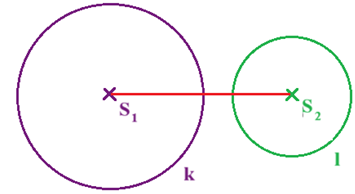 Kružnice nemají žádný společný bod, kružnice l leží uvnitř kružnice k.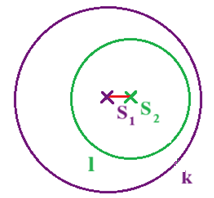 Soustředné kružnice – mají společný střed.Mají-li různé poloměry, nemají žádný společný bod.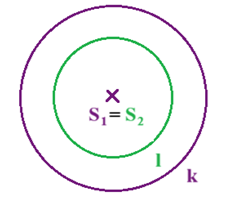 Mají-li shodné poloměry, splývají (mají společné všechny body).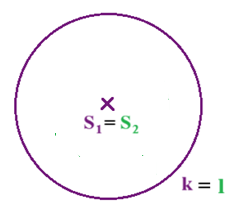 Mají společný jeden bod – vnější dotyk (bod dotyku).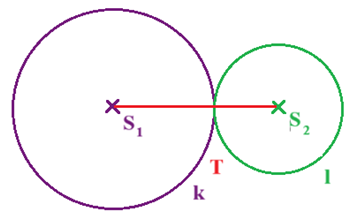 Mají společný jeden bod – vnitřní dotyk (bod dotyku).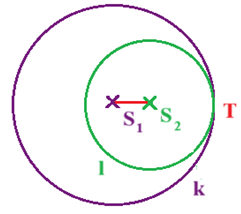 Mají společné dva body.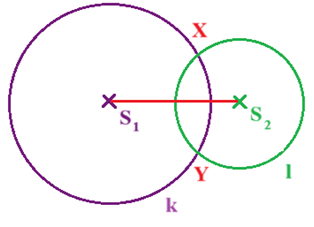 THALETOVA VĚTA A THALETOVA KRUŽNICEZNĚNÍ THALETOVY VĚTY: 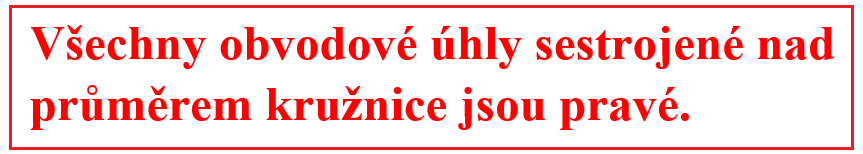 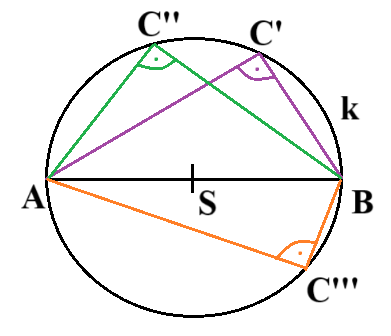 JINÝMI SLOVY:Jestliže vrcholy trojúhelníku ABC leží na kružnici a úsečka AB je průměrem kružnice, trojúhelník ABC je pravoúhlý.	VYUŽITÍ THALETOVY VĚTY Thaletovu větu využíváme ke konstrukci tečny ke kružnici. Kružnici, kterou při této úloze sestrojíme, nazýváme Thaletovou kružnicí.Konstrukce tečny ke kružnici – vzorový příkladZ bodu A veď tečny ke kružnici k se středem v bodě S.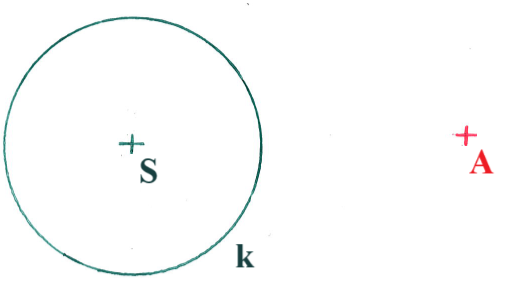 ŘEŠENÍ: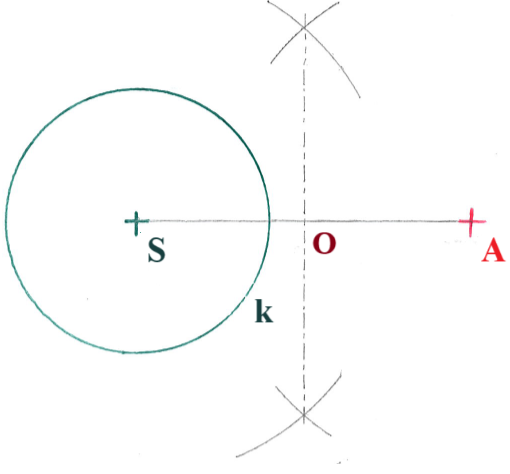 Nejprve najdi střed úsečky SA (bod O, je středem Thaletovy kružnice).Sestroj Thaletovu kružnici m se středem v bodě O: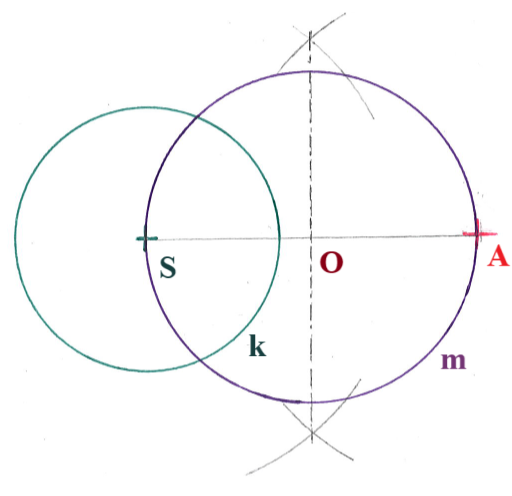 V průniku kružnic k, m leží body dotyku T1, T2. Veď jimi tečny t1, t2.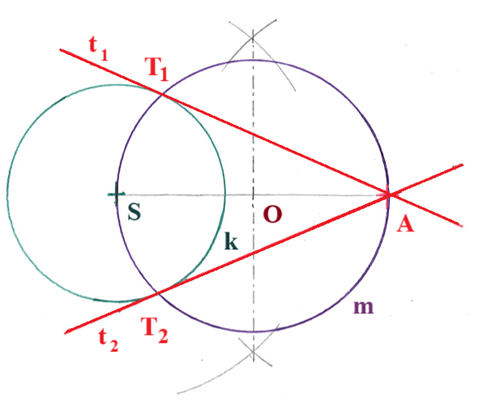 PŘÍKLADYVypočítej obvod a obsah kruhu o průměru 16 cm.Vypočítej chybějící hodnoty a výsledky doplň do tabulky.Oldřiška upekla na oslavu pizzu o průměru 36 cm a rozkrájela ji na 8 shodných dílků. Jindřiška upekla pizzu o průměru 32 cm a rozkrájela ji na 6 dílků. Někteří hosté dostali jeden díl Oldřiščiny pizzy, ostatní jeden díl Jindřiščiny pizzy. Vypočítej, zda hosta více zasytil „trojúhelníček“ Oldřiščiny, nebo Jindřiščiny pizzy. Množství ingrediencí je přímo úměrné obsahu jednotlivých dílů.Jaký poloměr má kolo, které se na dráze 100 m otočí přibližně stokrát? Otočí se kolo o průměru 16 cm na dráze 100 m víckrát než kolo o průměru 20 cm na dráze 120 m?Z bodu D veď tečny ke kružnici k se středem v bodě S.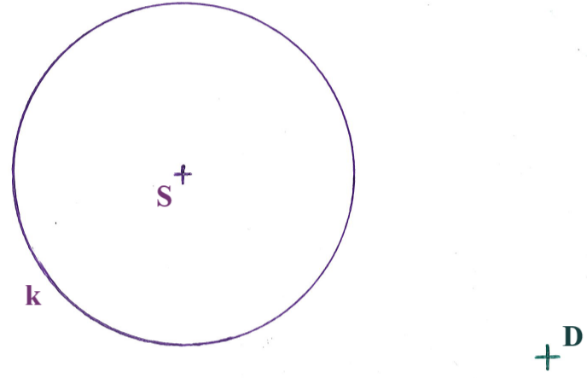 ZÁVĚREČNÁ SEBEREFLEXEZamysli se a odpověz na otázky:Kterou část kapitoly zvládám bez potíží?Který typ úloh mi naopak ještě potíže činí?Co nového mi práce přinesla?Co bych sám/sama sobě doporučil/a v této kapitole pro svůj další přínos?ŘEŠENÍVypočítej obvod a obsah kruhu o průměru 16 cm.d = 16 cm    	  r = d : 2    	 r = 16 : 2 = 8 cmo = 2   ro = 2 · 3,14 · 8o = 50,24 cmS =  r2S = 3,14 · 82S = 200,96 cm2Vypočítej chybějící hodnoty a výsledky doplň do tabulky.Oldřiška upekla na oslavu pizzu o průměru 36 cm a rozkrájela ji na 8 shodných dílků. Jindřiška upekla pizzu o průměru 32 cm a rozkrájela ji na 6 dílků. Někteří hosté dostali jeden díl Oldřiščiny pizzy, ostatní jeden díl Jindřiščiny pizzy. Vypočítej, zda hosta více zasytí „trojúhelníček“ Oldřiščiny, nebo Jindřiščiny pizzy. Množství ingrediencí je přímo úměrné obsahu jednotlivých dílů.OBSAH OLDŘIŠČINA DÍLU S1r1 = d1 : 2            r1 = 36 : 2 = 18 cm     S1 =  r12 : 8S1 = 3,14 · 182 : 8S1 = 127,17 cm2OBSAH JINDŘIŠČINA DÍLU S2                                           127,17 cm2 < 134 cm2r2 = d2 : 2            r2 = 32 : 2 = 16 cm     S2 =  r22 : 6S2 = 3,14 · 162  : 6S2 ≐ 134 cm2Odpověď: Hosta více zasytí díl pizzy, kterou pekla Jindřiška.Jaký poloměr má kolo, které se na dráze 100 m otočí přibližně stokrát? o = 100 : 100o = 1 m = 100 cmo = 2  r            r = 		  r = 		  r ≐ 16 cmOdpověď: Poloměr kola je přibližně 16 cm.Otočí se kolo o průměru 16 cm na dráze 100 m víckrát než kolo o průměru 20 cm na dráze 120 m?POČET OTOČENÍ KOLA O PRŮMĚRU 16 cmr1 = d1 : 2            r1 = 16 : 2 = 8 cmo1 = 2  r1            o1 = 2 · 3,14 · 8o1 = 50,24 cm = 0,502 4 m100 : 0,502 4 ≐ 199POČET OTOČENÍ KOLA O PRŮMĚRU 20 cm                   199 > 191 r2 = d2 : 2            r2 = 20 : 2 = 10 cmo2 = 2  r2            o2 = 2 · 3,14 · 10o2 = 62,8 cm = 0,628 m120 : 0,628 ≐ 191Odpověď: Víckrát se otočí kolo o průměru 16 cm.Z bodu D veď tečny ke kružnici k se středem v bodě S.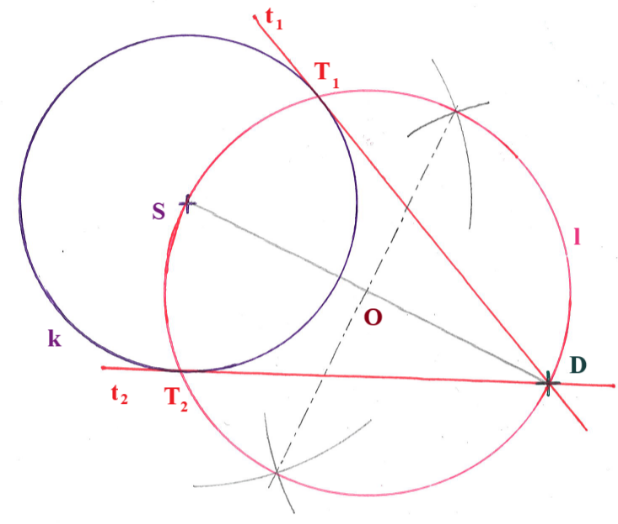 Autor: Kateřina Dreslerová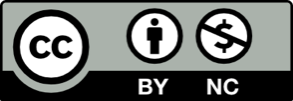 Toto dílo je licencováno pod licencí t Commons [CC BY-NC 4.0]. Licenční podmínky navštivte na adrese [https://creativecommons.org/choose/?lang=cs]kruhpoloměrprůměrobvodobsahKr = 7 cmLd = 1,6 mMo = 8,792 dmNS = 196 250 mm2kruhpoloměrprůměrobvodobsahKr = 7 cmd = 2 rd = 2 · 7d = 14 cmo = 2  ro = 2 · 3,14 · 7o = 43,96 cmS =  r2S = 3,14 · 72S = 153,86 cm2Lr = d : 2r = 1,6 : 2r = 0,8 md = 1,6 mo = 2  ro = 2 · 3,14 ·0,8o = 5,024 mS =  r2S = 3,14 · 0,82S = 2,009 6 m2Mr = d : 2r = 2,8 : 2r = 1,4 dmo =  d d = o : d = 8,792 : 3,14d = 2,8 dmo = 8,792 dmS =  r2S = 3,14 · 1,42S = 6,154 4 dm2NS =  r2r = r = r = 250 mmd = 2 rd = 2 · 250d = 500 mmo = 2  ro = 2 · 3,14 · 250o = 1 570 mmS = 196 250 mm2